Nº de référence de l’ordonnance collective : OC-10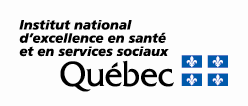 Établissement, CISSS, CIUSSS CIUSSS de la Capitale-NationaleCIUSSS de la Capitale-Nationale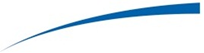 FORMULAIRE D’ADHÉSION À L’ORDONNANCE COLLECTIVEFORMULAIRE D’ADHÉSION À L’ORDONNANCE COLLECTIVEFORMULAIRE D’ADHÉSION À L’ORDONNANCE COLLECTIVEAjustement de la médication antihypertensive et examens paracliniques pour le suivi de l’hypertension artérielleAjustement de la médication antihypertensive et examens paracliniques pour le suivi de l’hypertension artérielleAjustement de la médication antihypertensive et examens paracliniques pour le suivi de l’hypertension artérielleAjustement de la médication antihypertensive et examens paracliniques pour le suivi de l’hypertension artérielleAjustement de la médication antihypertensive et examens paracliniques pour le suivi de l’hypertension artérielleintention thérapeutiqueintention thérapeutiqueintention thérapeutiqueintention thérapeutiqueintention thérapeutiqueintention thérapeutiqueintention thérapeutiqueintention thérapeutiqueintention thérapeutiqueNOM DE L’ANTIHYPERTENSEUR :NOM DE L’ANTIHYPERTENSEUR :DOSE INITIALE :DOSE INITIALE :DOSE INITIALE :FRÉQUENCE :FRÉQUENCE :DOSE MAXIMALE :DOSE MAXIMALE :            mg            mg            mg            mg            mg            mg            mg            mg            mg            mg            mg            mg            mg            mg            mgDurée du traitement Durée du traitement Durée du traitement Durée du traitement Durée du traitement Durée du traitement Durée du traitement Durée du traitement Durée du traitement   2 ANS  AUTRE :        AUTRE :      CIBLE THÉRAPEUTIQUE VISÉE CIBLE THÉRAPEUTIQUE VISÉE CIBLE THÉRAPEUTIQUE VISÉE CIBLE THÉRAPEUTIQUE VISÉE CIBLE THÉRAPEUTIQUE VISÉE CIBLE THÉRAPEUTIQUE VISÉE CIBLE THÉRAPEUTIQUE VISÉE CIBLE THÉRAPEUTIQUE VISÉE CIBLE THÉRAPEUTIQUE VISÉE PA :             mm Hg  MPAC (oscillométrique)  MPAC (oscillométrique)  MPAC-OS (oscillométrique en série)  MPAC-OS (oscillométrique en série)  MPAC-OS (oscillométrique en série)  MPAD (à domicile)  MPAD (à domicile)  MPAD (à domicile)ÉVALUATION DU RISQUE CARDIOVASCULAIReÉVALUATION DU RISQUE CARDIOVASCULAIReÉVALUATION DU RISQUE CARDIOVASCULAIReÉVALUATION DU RISQUE CARDIOVASCULAIReÉVALUATION DU RISQUE CARDIOVASCULAIReÉVALUATION DU RISQUE CARDIOVASCULAIReÉVALUATION DU RISQUE CARDIOVASCULAIReÉVALUATION DU RISQUE CARDIOVASCULAIReÉVALUATION DU RISQUE CARDIOVASCULAIRe  SCORE CANADA :  FAIBLE  FAIBLE  MOYEN  MOYEN  MOYEN  ÉLEVÉ  ÉLEVÉ  ÉLEVÉ  FRAMINGHAM :      %      %ANTÉCÉDENTS MÉDICAUX ANTÉCÉDENTS MÉDICAUX ANTÉCÉDENTS MÉDICAUX ANTÉCÉDENTS MÉDICAUX ANTÉCÉDENTS MÉDICAUX ANTÉCÉDENTS MÉDICAUX ANTÉCÉDENTS MÉDICAUX ANTÉCÉDENTS MÉDICAUX ANTÉCÉDENTS MÉDICAUX   DIABÈTE  TABAGISME  TABAGISMEPARTICULARITÉS / COMMENTAIRESPARTICULARITÉS / COMMENTAIRESPARTICULARITÉS / COMMENTAIRESPARTICULARITÉS / COMMENTAIRESPARTICULARITÉS / COMMENTAIRESPARTICULARITÉS / COMMENTAIRESPARTICULARITÉS / COMMENTAIRESPARTICULARITÉS / COMMENTAIRESPARTICULARITÉS / COMMENTAIRESMÉDECIN traitANT MÉDECIN traitANT MÉDECIN traitANT MÉDECIN traitANT MÉDECIN traitANT MÉDECIN traitANT MÉDECIN traitANT MÉDECIN traitANT NOM :      NOM :      NOM :      NOM :      PRÉNOM :      PRÉNOM :      PRÉNOM :      PRÉNOM :      NOM DE LA CLINIQUE :      NOM DE LA CLINIQUE :      NOM DE LA CLINIQUE :      NOM DE LA CLINIQUE :      ADRESSE :      ADRESSE :      ADRESSE :      ADRESSE :      VILLE :      VILLE :      VILLE :      VILLE :      TÉLÉPHONE :        -    TÉLÉPHONE :        -    TÉLÉPHONE :        -    TÉLÉPHONE :        -    TÉLÉCOPIEUR :        -    TÉLÉCOPIEUR :        -    TÉLÉCOPIEUR :        -    TÉLÉCOPIEUR :        -    ADRESSE ÉLECTRONIQUE :      ADRESSE ÉLECTRONIQUE :      ADRESSE ÉLECTRONIQUE :      ADRESSE ÉLECTRONIQUE :      TÉLÉAVERTISSEUR :        -    TÉLÉAVERTISSEUR :        -    TÉLÉAVERTISSEUR :        -    TÉLÉAVERTISSEUR :        -    SIGNATURE :SIGNATURE :SIGNATURE :SIGNATURE :NUMÉRO DU PERMIS :      NUMÉRO DU PERMIS :      NUMÉRO DU PERMIS :      NUMÉRO DU PERMIS :      DATE (ANNÉE / MOIS / JOUR) :      DATE (ANNÉE / MOIS / JOUR) :      DATE (ANNÉE / MOIS / JOUR) :      DATE (ANNÉE / MOIS / JOUR) :      